Louisa County Board of Health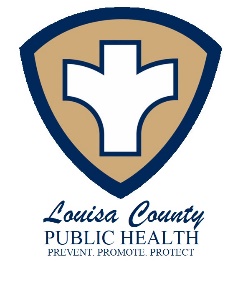 12635 County Rd G56, Ste 103Wapello, IA 52653Meeting Minutes February 12th, 2024Members Present: Shawn Maine, Lynn Mincer, Randy GriffinMembers Present via Zoom: NoneExcused/Absent: Jacinta WanguiStaff Present: L. McElhinney, P. Wagg, R. Grimm, K. Buffington, B. Smith, A. Malone, K. Newton Guests: Brian Thye, Jim RudisillGuests via Zoom: NoneCall to OrderMeeting was called to order by Maine at 0859. Approval of AgendaMotion to approve February 12th, 2024 agenda by Griffin, 2nd by Mincer. All approved, so carried. Approval of MinutesMotion by Griffin to approve January 12th, 2024 board minutes, 2nd by Mincer. All approved, so carried. Environmental Health UpdateNew Business/Financial Report: Brian Thye presented EH stats and EH Finances through January 2024. B.Thye reported that he had attended a 2-day Well class in Des Moines that included a DNR Environmental Meeting. Old Business: No old BusinessPublic Health/Home Health UpdateNew business/Financial Report: L. McElhinney presented monthly agency data, home visit caseload data, and sliding fee overview through January 2024. L. McElhinney reported she had not received all the reports yet from the auditor to complete the monthly financial reports. L. McElhinney stated she can forward the data to BOH via email once it has been completed. FY25 Budget review and amendment:Maine gave an overview of why budget amendments were needed. L. McElhinney reminded the board that expenditures could be cut but that it would also affect the revenue. L. McElhinney presented a revised budget with $51275 removed from expenditures which reduced the revenue by $28000.  L. McElhinney presented that one of the expenditures removed was out of the private vaccine line with plans to pursue information about a VaxCare partnership to allow the agency to continue to provide that service. After discussion, Mincer moved to approve the revised budget as written, 2nd by Griffin. All approved, so carried. HHS Alignment update:L. McElhinney reported that the HHS alignment continues with Behavioral Health as the beginning. L. McElhinney reported that the HHS alignment assessment was posted in January and only gives an overview of the options the state is looking at as a model for alignment. L. McElhinney also presented the HHS System Snapshot for Louisa County.Old Business: L. McElhinney notified the board that the front automatic handicap button on the outside of the building has been fixed. Griffin asked about the BOH vacancy. Maine reports he talked with one person about filling the opening and that person is considering it. Public InputNo public in attendance. MeetingNext BOH meeting: Tuesday, March 12th @ 5:30pmAdjournmentThere being no further business, motion to adjourn by Mincer at 0944, 2nd by Griffin. Respectfully Submitted,Leah McElhinneySecretary Pro TemMotion to Approve: 1st: ____________________________		2nd:  ____________________________